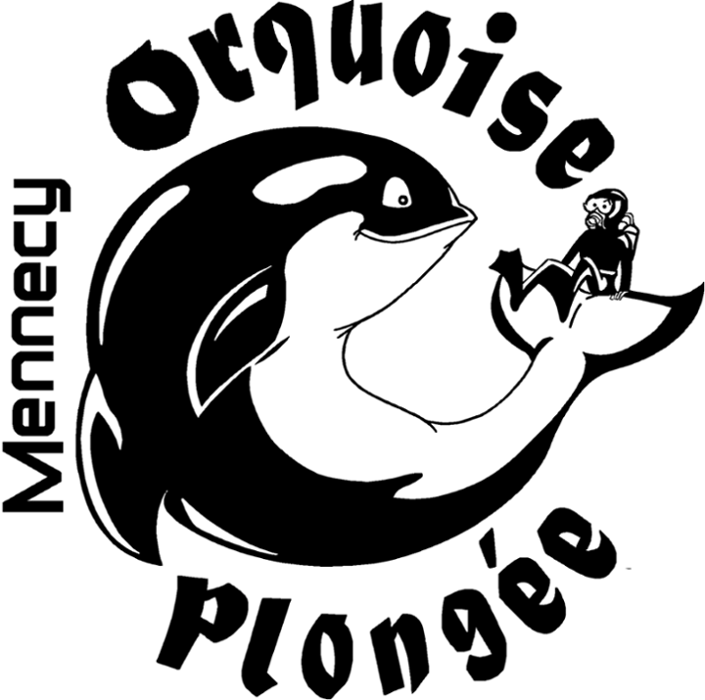 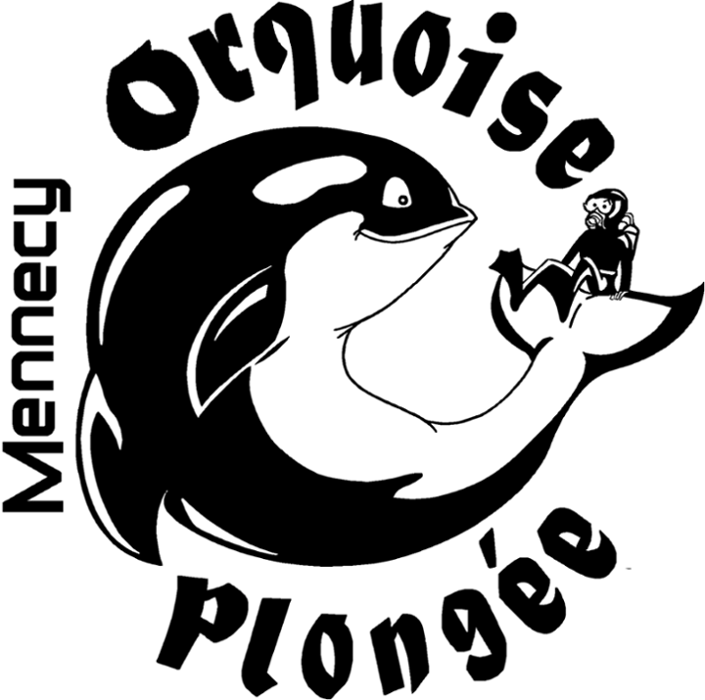 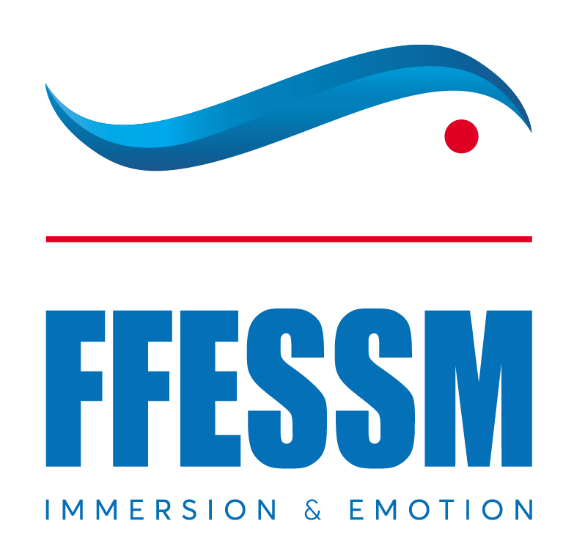 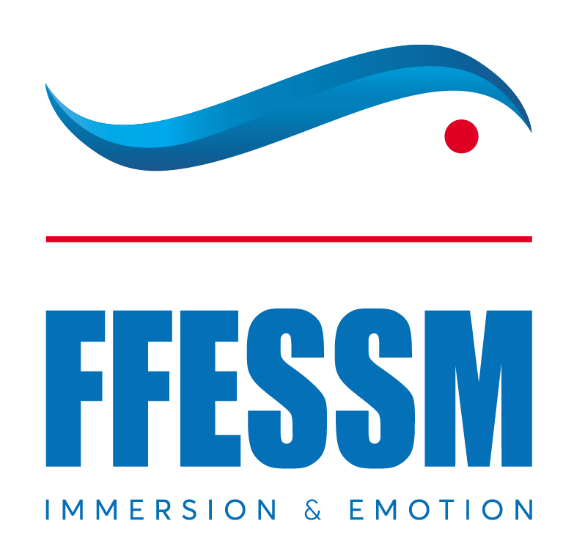 En acceptant le règlement général du Festival, chaque compétiteur atteste sur l’honneur être l’auteur des œuvres présentées et qu’elles sont libres de tous droits. Ces œuvres ne devront pas présenter un caractère commercial ou contraire aux bonnes mœurs et ne pas nuire à l’intégrité de la faune et la flore.Les concurrents autorisent l'utilisation de leurs œuvres par le CODEP 91  et le CRPV IDF lors d'actions de promotion du dit festival. Elles seront toujours utilisées avec mention du nom de l'auteur, sans pour autant donner lieu à un versement de droit d'auteur ou à une rétribution sous quelle forme que ce soit.L’inscription unique est payante au prix de 12€ et doit être effectuée sur le site « A payer » du CODEP91, indiquer « concours festival 2019 » comme objet du paiement : https://www.apayer.fr/ffessm91Conservez le reçu de ce virement pour l’envoi avec vos œuvres.Le concours se divise en deux catégories : MASTER et ESPOIRChaque compétiteur doit s’inscrire pour une seule catégorie. Toute personne ayant déjà été primé d’un concours de photo sous-marine se retrouvent d’office dans la catégorie MASTER. Le comité d’organisation se réserve le droit de requalifier la catégorie du postulant s’il venait à connaître un résultat antérieur concurrent.Dans chaque catégorie, les concurrents peuvent participer au concours Macro et/ou au concours Ambiance.Dans la catégorie MASTER ambiance, vous devez fournir un duo de photos, avec au moins une photo avec présence humain. Dans la catégorie MASTER macro, vous devez fournir un duo de photos macro/proxi.Dans la catégorie ESPOIR ambiance, vous devez fournir une photo d’ambiance.Dans la catégorie ESPOIR macro, vous devez fournir une photo macro/proxi.Chaque concurrent ne peut participer qu’une seule fois par catégorie.Les photos doivent être au format jpeg.Elles doivent respecter le renommage suivant :Catégorie_Concours_N°_Nom_Prénom(ex1 : ESPOIR_Macro_1_Durand_Paul) (ex2 : MASTER_Ambiance_2_Dupont_Albert)Le numéro sert à différencier les deux photos des duos pour les masters, mais doit être mis dans toutes les catégories.Les photos doivent être envoyées par WeTransfer accompagnée de la feuille d’inscription signée et du reçu du paiement effectué sur le site, au plus tard le 13 octobre minuit à l’adresse suivante :cpdesormais@gmail.comUn jury indépendant du festival se réunira pour délibérer et son verdict sera sans appel.Le total des lots distribués aura cette année une valeur de 3000€Les 3 premiers seront récompensés (Master ambiance, Master macro, Espoir ambiance, Espoir macro) et les prix distribués lors de la soirée du festival le 16 novembre 2019  à Mennecy.Barrez les mentions inutilesJe soussigné                                             reconnais avoir lu le règlement du concours de Mennecy et en accepte tous les termes sans restriction.Date                                                                     SignatureFiche d’inscription et justificatif de paiement à joindre à l’envoi des photos.Envoi en WeTransfer à l’adresse : cpdesormais@gmail.comFICHE D'INSCRIPTIONFICHE D'INSCRIPTIONFICHE D'INSCRIPTIONNOMPRENOMDATE DE NAISSANCECLUBREGIONCATEGORIEMASTERESPOIRAMBIANCEOUINONMACRO/PROXIOUINON